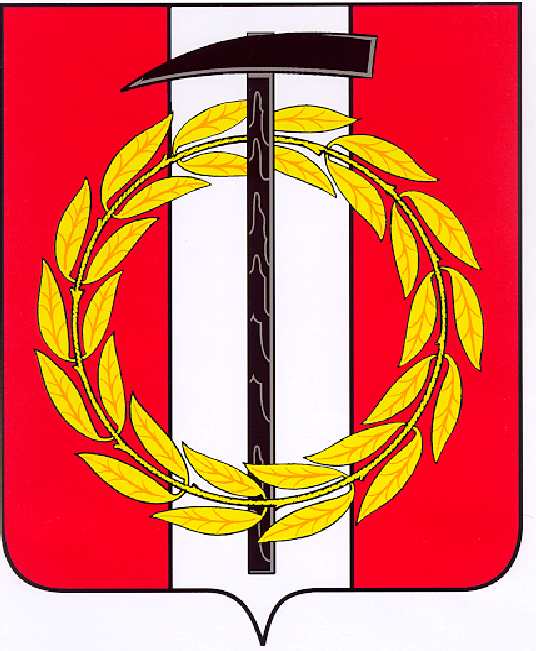 Собрание депутатов Копейского городского округаЧелябинской областиРЕШЕНИЕ      30.03.2022        455от _______________№_____О     ходе     выполнения      муниципальной программы  «Понижение  уровня воды озера Синеглазово и шахты «Красная Горнячка»  на территории Копейского городского округа  в 2021 году	Рассмотрев информацию о ходе выполнения муниципальной программы «Понижение  уровня воды озера Синеглазово и шахты «Красная Горнячка» на территории Копейского городского округа в 2021 году Собрание депутатов Копейского городского округа Челябинской области РЕШАЕТ: Принять к сведению информацию о ходе выполнения муниципальной программы «Понижение  уровня воды озера Синеглазово и шахты «Красная Горнячка» на территории Копейского городского округа в 2021 году (прилагается).Председатель Собрания депутатов Копейского городского округа                                                                   Е.К. ГискеПриложениек решению Собрания депутатовКопейского городского округаЧелябинской областиот 30.03.2022 № 455Информация о ходе выполнения муниципальной программы «Понижение уровня воды озера Синеглазово и шахты «Красная Горнячка» на территории Копейского городского округав2021 годуМуниципальная программа«Понижение уровня воды озера Синеглазово и шахты «Красная Горнячка» утверждена постановлением администрации Копейского городского округа  от 03.12.2020 № 2724-п, срок реализации муниципальной программы 2021–2023 годы.В рамках данной муниципальной программы решаются основные задачи:1.проведение мероприятий по перекачке воды из озера Синеглазово в реку Чумляк с целью недопущения подтопления;2.проведение мероприятий по понижению воды в карьере шахты «Красная Горнячка».В 2021 году выполнены мероприятия на сумму18 358,92тыс. руб.:Kомплекс работ по перекачке воды озера Синеглазово, включающий в себя расконсервацию и консервацию насосной станции, затраты на электроэнергию, водолазное обследование, проведены работы по содержанию, техническому обслуживанию и обеспечению сохранности насосной станции по понижению уровня воды озера Синеглазово, напорного трубопровода и самотечного водовода -6 358,93 тыс. руб. (местный бюджет), в том числе:- оказание услуг по содержанию насосной станции на озере Синеглазово, в том числе понижение уровня воды - 4 421,99 тыс. руб. (подрядная организация ООО «Флагман»);За период 2021 года объем откаченной воды составил . Уровень водоема на конец 2021 года составил 217,43 мБС (проектная отметка + 217,00 мБС).- охрана объекта в ежедневном круглосуточном режиме - 1 936,94 тыс. руб. (подрядная организация ООО ЧОО «Варяг-1»).Комплекс работ по понижению воды в карьере шахты «Красная Горнячка», включающий в себя определение отметки уровня воды в карьере площадки № 8 в районе бывшей шахты «Красная Горнячка» -11 999,99 тыс.руб. (местный бюджет - 1 999,99 тыс.руб.,  областной бюджет - 10 000,00 тыс.руб.) (подрядная организация ООО «Верный выбор»).За период 2021 года объем откаченной воды составил . Уровень водоема составил 186,7 мБС (проектная отметка +180 мБС). За период откачки снижение уровня водоема составило .Заместитель Главы городского округа по жилищно-коммунальным вопросам 			      И.В. Фролов